О внесении изменений в приказ Министерства образования и науки Пермского края от 21 мая 2015 г.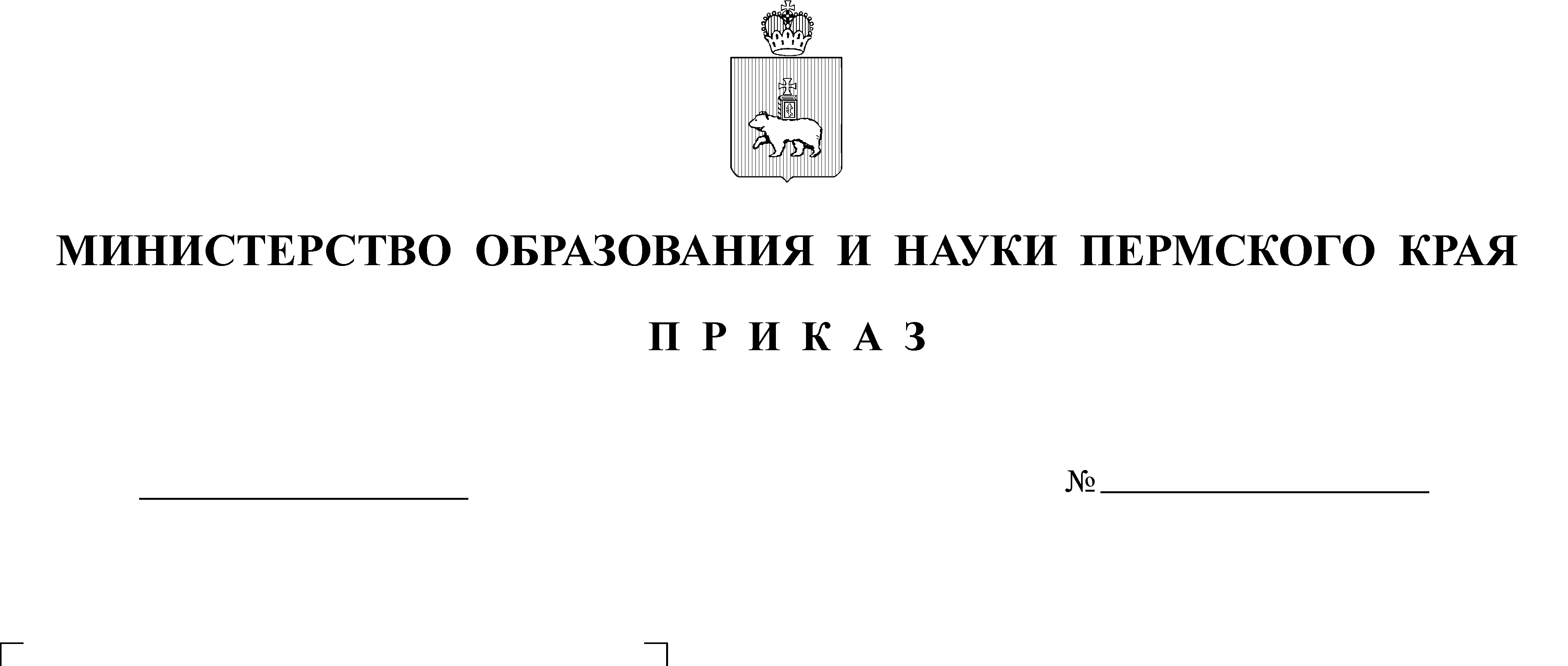 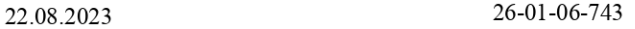 № СЭД-26-01-04-399«Об аттестации педагогических работников Пермского края»В целях приведения процедуры аттестации педагогических работников в соответствие с Порядком проведения аттестации педагогических работников организаций, осуществляющих образовательную деятельность, утвержденным Приказом Министерства просвещения Российской Федерации от 24 марта 2023 года № 196ПРИКАЗЫВАЮ:Утвердить прилагаемые изменения, которые вносятся в приказ Министерства образования и науки Пермского края от 21 мая 2015 г.№ СЭД-26-01-04-399 «Об аттестации педагогических работников Пермского края» (в редакции приказов Министерства образования и науки Пермского края от  03  ноября  2015  г.  №  СЭД-26-01-04-882,  от  15  ноября  2016  г.№  СЭД-26-01-06-769,  от  14  сентября  2018  г.  №  СЭД-26-01-06-835,от  10  февраля  2020  г.  №  СЭД-26-01-06-104,  от  29  апреля  2020  г.№ СЭД-26-01-06-381, от 21 июня 2022 г. № 26-01-06-578).Настоящий приказ вступает в силу c 01 сентября 2023 года, но не ранее дня его официального опубликования.Министр	Р.А. Кассина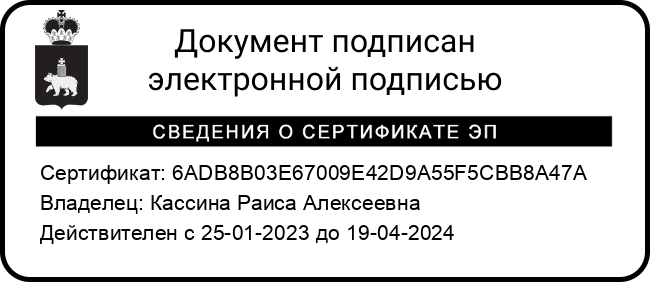 УТВЕРЖДЕНЫприказом Министерства образования и наукиПермского края от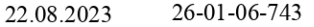 ИЗМЕНЕНИЯ,которые вносятся в приказ Министерства образования и науки Пермского края от 21 мая 2015 г. № СЭД-26-01-04-399«Об аттестации педагогических работников Пермского края»В преамбуле слова «Приказом Министерства образования и науки Российской Федерации от 7 апреля 2014 года № 276» заменить словами«приказом Министерства просвещения Российской Федерации от 24 марта 2023 г. № 196»;пункт 2 признать утратившим силу;пункт 2.1 изложить в следующей редакции:«2.1. Положение о порядке предоставления в электронном виде материалов, подтверждающих результативность профессиональной деятельности педагогических работников Пермского края, в целях установления первой или высшей квалификационной категории согласно приложению 2 к настоящему приказу;»;пункт 2.2 изложить в следующей редакции:«2.2. Положение о порядке предоставления материалов в бумажном виде, подтверждающих результативность профессиональной деятельности отдельной категории педагогических работников Пермского края в целях установления первой или высшей квалификационной категории согласно приложению 3 к настоящему приказу.»;пункт 31 изложить в следующей редакции:«3(1). Утвердить последовательность действий в процедуре аттестации педагогических работников организаций, осуществляющих образовательную деятельность в сфере образования на территории Пермского края (государственных, муниципальных и частных) в целях установления первой или высшей квалификационной категории, согласно приложению 4 к настоящему приказу.»;пункт 2.3 признать утратившим силу;дополнить пунктами 3(2), 3(3) следующего содержания:«3(2). Утвердить последовательность действий в процедуре аттестации педагогических работников организаций, осуществляющих образовательную деятельность в сфере образования на территории Пермского края (государственных, муниципальных и частных), в целях установления квалификационной категории «педагог-методист» или «педагог-наставник», согласно приложению 6 к настоящему приказу.3(3). Утвердить Положение о порядке предоставления в электронном виде материалов, подтверждающих результативность профессиональной деятельности педагогических работников Пермского края в целях установления квалификационной категории «педагог-методист» или «педагог-наставник», согласно приложению 7 к настоящему приказу.»;в Приложении 1:пункт 1.3 дополнить абзацами следующего содержания:«- установления педагогическим работникам квалификационной категории «педагог-методист» по заявленной должности;- установления педагогическим работникам квалификационной категории «педагог-наставник» по заявленной должности.»;абзац второй пункта 2.2 изложить в следующей редакции:«- главную аттестационную комиссию (далее – ГАК), которая проводит аттестацию педагогических работников государственных, муниципальных и частных организаций, осуществляющих образовательную деятельность в сфере образования на территории Пермского края, на квалификационные категории: высшую, «педагог-методист», «педагог-наставник», а также аттестацию педагогических работников государственных и частных организаций, осуществляющих образовательную деятельность в сфере образования на территории Пермского края, на первую квалификационную категорию;»;в пункте 2.4:абзац первый изложить в следующей редакции:«2.4. Аттестационная комиссия Министерства формируется в составе не менее 7 человек, включая председателя комиссии, заместителя председателя, секретаря и членов комиссии из числа:»;дополнить абзацами следующего содержания:«представителей исполнительных органов государственной власти Пермского края, исполнительно-распорядительных органов муниципальных образований, осуществляющих муниципальное управление в сфере образования, профессиональных союзов;работников учреждений высшего профессионального образования, учреждений среднего профессионального образования, учреждений дополнительного профессионального образования; образовательных организаций, организаций, осуществляющих образовательную деятельность на территории Пермского края;представителей общественных профессиональных объединений педагогических работников, органов самоуправления образовательных организаций;специалистов    для    осуществления    всестороннего    анализапрофессиональной деятельности педагогических работников (далее – эксперты).»;пункт 3.4 дополнить абзацем следующего содержания:«На заседании Аттестационной комиссии Министерства также рассматриваются	дополнительные	сведения,	характеризующие профессиональную деятельность педагогических работников, направленные по желанию работника в Аттестационную комиссию не позднее, чем за 5 рабочих дней до дня проведения заседания Аттестационной комиссии.»;пункт 5.1 дополнить абзацем следующего содержания:«Мнение эксперта, выраженное в экспертном заключении, в отношении результатов профессиональной деятельности аттестуемого педагогического работника учитывается при подсчете голосов членов Аттестационной комиссии по конкретному педагогу.»;пункт 5.2 дополнить абзацами следующего содержания:« – установить квалификационную категорию «педагог-методист» («педагог-наставник») (указывается должность педагогического работника, по которой устанавливается квалификационная категория);– отказать в установлении квалификационной категории «педагог- методист» («педагог-наставник») (указывается должность, по которой педагогическому работнику отказывается в установлении квалификационной категории.»;пункт 6.1 изложить в следующей редакции:«6.1. Всесторонний анализ профессиональной деятельности педагогических работников осуществляют эксперты, включенные в состав Аттестационной комиссии Министерства.»;в абзаце четвертом пункта 6.2 слова «(первой или высшей)» заменить словами «(первой, высшей, педагог-методист или педагог-наставник)»;пункт 6.4 изложить в следующей редакции:«6.4. Эксперты, включенные в состав Аттестационной комиссии, формируются из числа:работников образовательных организаций высшего и среднего профессионального образования, общеобразовательных организаций, дошкольных образовательных организаций, организаций дополнительного профессионального образования и организаций, осуществляющих образовательную деятельность на территории Пермского края;представителей профессиональных педагогических сообществ (ассоциаций);лиц,  имеющих  опыт  работы  по  направлению  деятельности в   организациях,   осуществляющих   образовательную   деятельность на  территории  Пермского  края,  а  также  опыт  экспертной  деятельностипо осуществлению всестороннего анализа профессиональной деятельности педагогических работников.»;абзац пятый пункта 7.3 изложить в следующей редакции:«- направляет экспертное заключение аттестуемому педагогическому работнику в срок с 16 по 30 (31) число месяца, предшествующего заседанию Аттестационной комиссии Министерства, но не позднее, чем за 15 календарных дней до проведения заседания Аттестационной комиссии;»;пункт 7.6.2 признать утратившим силу;пункт 7.6.3 изложить в следующей редакции:«7.6.3. Отчеты о проделанной работе хранятся в ГАУ ДПО «ИРО ПК» 5 (пять) лет с даты заседания Аттестационной комиссии.»;Приложение 2 изложить в редакции согласно приложению 1 к настоящим изменениям.Приложение 3 изложить в редакции согласно приложению 2 к настоящим изменениям.Приложение 4 изложить в редакции согласно приложению 3 к настоящим изменениям.дополнить приложением 6 согласно приложению 4 к настоящим изменениям;Дополнить приложением 7 согласно приложению 5 к настоящим изменениям.Приложение 1к изменениям, которые вносятся в приказ Министерстваобразования и науки Пермского края от 21 мая 2015 г.№ СЭД-26-01-04-399«Об аттестации педагогических работников Пермского края»«Приложение 2 к приказуМинистерства образования инауки Пермского края от 21 мая 2015 г. № СЭД-26-01-04-399ПОЛОЖЕНИЕо порядке предоставления в электронном виде материалов, подтверждающих результативность профессиональной деятельностипедагогических работников Пермского края в целях установления первой или высшей квалификационной категорииНастоящее Положение определяет порядок предоставления в Аттестационную комиссию Министерства в электронном виде материалов, подтверждающих результативность профессиональной деятельности педагогических работников Пермского края в целях установления квалификационной категории первой или высшей.Для установления квалификационной категории (первой или высшей) педагогический работник, обратившийся с заявлением в Аттестационную комиссию, в личном кабинете на сайте https://portfolio-edu.iro.perm.ru формирует электронное портфолио (далее – портфолио), в котором размещает материалы, подтверждающие результативность его профессиональной деятельности (далее – Материалы).В случае прохождения аттестации по нескольким должностям (учебным предметам) Материалы по каждой должности размещаются отдельно (педагогический	работник	регистрируется	на	сайте https://portfolio-edu.iro.perm.ru по каждой должности (учебному предмету).Материалы размещаются на сайте https://portfolio-edu.iro.perm.ru в личном кабинете педагога по разделам.Раздел 1. Портрет. В данном разделе указываются:общие сведения о педагоге, на основании которых формируется индивидуальный профиль педагога на сайте https://portfolio-edu.iro.perm.ru;на основании данных индивидуального профиля формируется Анкета педагогического   работника   (далее   –   Анкета),   в   соответствии с приложением 1 к настоящему Положению.Достоверность сведений, представленных в анкете и материалах, подтверждающих эффективность профессиональной деятельности педагога, подтверждается  работодателем.  Анкета  заверяется  подписью  работодателяи печатью организации, осуществляющей образовательную деятельность (далее – организация).В анкете при необходимости указываются сведения о смене фамилии, о работе по совместительству и(или) совмещению должностей.Анкета педагогического работника заверяется подписью работодателя и    печатью    организации.    Скан-образ    анкеты    сохраняется в формате PDF и подгружается на сайт https://portfolio-edu.iro.perm.ru;наименование методической темы, над которой педагогический работник работает на протяжении последних лет (не менее 3 и не более 5);краткий самоанализ педагогических технологий и способов профессиональной деятельности, способствующей достижению результатов (не более двух страниц текста). Требования к тексту: формат редактора Word for Windows 6.0, 7.0; шрифт «Times New Roman», кегль 14 пт; интервал – полуторный; поля: верхнее – 2 см; нижнее – 2 см; левое – 3 см; правое – 2 см; отступ 1,25; выравнивание: по ширине.Материалы,  предоставленные  в  Разделе  1,  экспертом не оцениваются.Раздел 2. Методическая работа и трансляция педагогического опыта.Раздел 2 имеет следующую структуру:подраздел 2.1. Активное участие в работе методических объединений педагогических работников организаций, проблемных групп, временных творческих коллективов и др.;подраздел 2.2. Выступления на конференциях, семинарах, мероприятиях; проведение семинаров, мастер-классов, открытых уроков (занятий, мероприятий), публикации;подраздел 2.3. Экспертная деятельность педагога (работа в качестве эксперта, члена жюри конкурсов, олимпиад, соревнований; рецензирование и др. по направлению деятельности);подраздел 2.4. Результаты участия в конкурсах профессионального мастерства (для высшей категории);подраздел 2.5. Экспериментальная и инновационная деятельность педагога, в том числе разработка программно-методического сопровождения образовательного процесса (для высшей категории);подраздел 2.6. Организация предметно-развивающей среды (для работников дошкольных образовательных организаций (далее – ДОО), учреждений дополнительного образования детей (далее – УДОД), общеобразовательных организаций для обучающихся и/или воспитанников с ограниченными возможностями здоровья (далее – ОО для обучающихся с ОВЗ), детских музыкальных школ (далее – ДМШ) и детских школ искусств (далее – ДШИ), педагогов-психологов, преподавателей общепрофессиональныхи/или специальных дисциплин учреждений профессионального образования).В разделе 2 размещаются материалы, подтверждающие личный вклад педагогического работника в повышение качества образования, активное участие в работе методических объединений педагогических работников организаций (в том числе руководство профессиональными объединениями), в разработку программно-методического сопровождения образовательного процесса, для аттестующихся на высшую квалификационную категорию – профессиональных конкурсах; транслирование опыта практических результатов своей профессиональной деятельности, в том числе для аттестующихся на высшую квалификационную категорию – экспериментальной и инновационной.Раздел 3. Результаты участия в проектной деятельности, социально- образовательных инициативах.Раздел 3 имеет следующую структуру:подраздел 3.1. Руководство проектной деятельностью, разработка и реализация собственных проектов; участие в проектах, социально- образовательных инициативах.В разделе 3 размещаются материалы, отражающие результативное участие в проектах, социально-образовательных инициативах, руководство проектной деятельностью, разработку и реализацию собственных проектов. Материалы, подлежащие размещению в данном разделе, могут относиться как к учебной, так и внеурочной деятельности.Раздел 4. Результаты воспитательной работы с обучающимися.Раздел 4 имеет следующую структуру:подраздел 4.1. Результаты воспитательной работы с обучающимися.В разделе 4 размещаются материалы, подтверждающие:систему воспитательной работы с целью приобретения обучающимися позитивного социального опыта и формирования гражданской позиции  в  рамках  воспитательной  работы  с  классным  коллективом (если педагог не является классным руководителем, то предоставляется опыт на примере работы с временными коллективами обучающихся, отсутствие классного руководства подтверждается справкой); информационно- аналитические материалы, содержащие описание ведущей педагогической идеи, используемых способов, форм работы с детским коллективом; результативность воспитательной работы по приобретению обучающимися позитивного  социального  опыта  и  формирования  гражданской  позиции в решении проблем местного социума;развитие способностей обучающихся к научной (интеллектуальной), проектной, творческой, трудовой (производственной), физкультурно-спортивной,  туристско-краеведческой  и  др.  деятельности;результаты реализации программ внеурочной деятельности; краткие аналитические отчеты, подтверждающие динамику продвижения обучающихся в собственном развитии; анализ использования новых образовательных технологий во внеурочной деятельности.Раздел 5. Результаты образовательной деятельности обучающихся.Раздел 5 имеет следующую структуру:подраздел 5.1. Результаты освоения обучающимися образовательных программ и показатели динамики их достижений по итогам мониторингов (за период не менее 3 и не более 5 лет):результаты  освоения  обучающимися  образовательных  программ по итогам мониторингов, проводимых организацией;результаты  освоения  обучающимися  образовательных  программ по итогам мониторинга системы образования регионального и федерального уровней;подраздел 5.2. Развитие у обучающихся способностей к научной деятельности (результаты участия в научно-практических конференциях);подраздел 5.3. Развитие у обучающихся способностей к творческой, физкультурно-спортивной деятельности (результаты участия в конкурсах, фестивалях, соревнованиях);подраздел 5.4. Развитие у обучающихся способностей к интеллектуальной деятельности (результаты участия в олимпиадах, интеллектуальных конкурсах).В разделе 5 размещаются результаты обучения и воспитания обучающихся на основании данных:мониторингов,  проводимых  организацией  в  соответствии с локальным актом о системе мониторинга образовательных результатов обучающихся;мониторингов федерального уровня – общероссийских мониторинговых обследований: всероссийских проверочных работ (ВПР), национальных исследований качества образования (НИКО), государственной итоговой аттестации (ГИА);мониторингов регионального уровня – мониторинговых обследований, проводимых в рамках региональной системы оценки качества образования  в  соответствии  с  планами-графиками,  размещенными на официальном сайте Министерства по ссылке https://kraioko.perm.ru/s2/;участия обучающихся в мероприятиях интеллектуальной, научно- исследовательской, творческой или спортивной направленности – конференциях, конкурсах, олимпиадах, соревнованиях, упомянутых в Перечне краевых мероприятий, направленных на выявление, поддержку и развитие творческого потенциала детей и педагогов, и утверждённых соответствующимиприказами Министерства (далее – Перечень) (ссылка на приказы: https://muraveynik59.ru/main/meropriyatiya/),   в   других   мероприятиях, не указанных в Перечне.Результаты профессиональной деятельности, краткие аналитические отчеты, подтверждающие динамику продвижения ребенка в освоении образовательной программы; анализ продуктивности использования новых образовательных технологий; результаты участия обучающихся (воспитанников) в научно-практических конференциях, конкурсах, фестивалях, соревнованиях, олимпиадах.Раздел 6. Использование здоровьесберегающих технологий.Раздел 6 имеет следующую структуру:подраздел 6.1. Результаты использования здоровьесберегающих технологий (для педагогов ДОО, ОО для обучающихся с ОВЗ).В разделе 6 размещаются аналитические материалы, подтверждающие снижение заболеваемости детей, результаты оценки физического развития и физической подготовки детей; аналитические материалы по использованию здоровьесберегающих технологий; перечень используемых  методических,  практических  материалов,  планы  работы по здоровьесбережению и др.Материалы, предоставляемые в электронном виде, должны соответствовать следующим требованиям: систематичность и регулярность работы, достоверность, объективность, полнота и конкретность сведений, подтверждающих   факты   проведения   мероприятий,   раскрывающих их содержательную ценность, глубина анализа; копии подтверждающих документов должны быть высокого качества.В соответствии со статьей 9 Федерального закона от 27 июля 2006 г.№ 152-ФЗ «О персональных данных», в целях обеспечения соблюдения законов и иных нормативных правовых актов, педагогический работник, вступая в процедуру аттестации, даёт согласие (на автоматизированную, а также без использования средств автоматизации) обработку своих персональных данных (совершение действий, предусмотренных пунктом 3 статьи 3 Федерального закона от 27 июля 2006 г. №152-ФЗ «О персональных данных») на всех этапах данной процедуры; на всех официальных информационных системах, сопровождающих процедуру аттестации; а так же всем уполномоченным лицам, занятым в процедуре аттестации, в соответствии с их уровнем доступа к персональным данным.Перечень персональных данных, на обработку которых педагогический работник даёт согласие, представлен в его заявлении в Аттестационную комиссию, а так же в индивидуальном профиле в официальных информационных системах, сопровождающих процедуру аттестации.Согласие педагогического работника на обработку персональных данных действует с момента вступления педагога в процедуру аттестации, и вплоть до удаления его учётной записи из баз информационных систем, сопровождающих процедуру аттестации.Учитель и преподаватель общеобразовательных дисциплин организаций профессионального образования, преподающий более одного учебного предмета, направляет заявку на экспертизу Материалов по основному предмету. При оценке Материалов эксперт учитывает результаты работы педагогического  работника  по  данной  должности  в  совокупности по всем общеобразовательным дисциплинам.Алгоритм работы с Материалами в период проведения аттестации педагогических работников:Материалы формируются педагогическим работником в течение 5 (пяти) лет, педагогические работники, впервые подавшие заявление с целью установления первой квалификационной категории предъявляют Материалы за последние 3 (три) года;педагогический работник в соответствии с установленным сроком аттестации выбирает экспертную группу в соответствии с квалификационной категорией  и  должностью  (учебный  предмет),  указанной  в  заявлении в Аттестационную комиссию;педагогический работник направляет заявку на проведение экспертизы своих Материалов руководителю экспертной группы. Направление заявки осуществляется в срок с 1 по 15 число месяца, предшествующего заседанию Аттестационной комиссии. После 15 числа месяца, предшествующего заседанию Аттестационной комиссии, на сайте https://portfolio-edu.iro.perm.ru автоматически блокируется функция «Отправка заявки» и педагогический работник не имеет возможности направить заявку руководителю экспертной группы;уведомление об отправке заявки на экспертизу портфолио поступает в «Личный кабинет» педагогического работника на сайте https://portfolio- edu.iro.perm.ru (статус: «Рассматривается экспертом»);с 16-го числа месяца, предшествующего заседанию Аттестационной комиссии,  портфолио  блокируется  сроком  на  50  календарных  дней; при возникновении спорной (конфликтной) ситуации портфолио блокируется до ее разрешения;экспертное  заключение  педагогический  работник  получает в своем «Личном кабинете» на сайте https://portfolio-edu.iro.perm.ru.Оценка Материалов педагогического работника проводится экспертом на основании следующих критериев:результативность профессиональной деятельности педагогическогоработника;результаты освоения обучающимися (в т.ч. обучающихся с ОВЗ) образовательных программ и показатели динамики их достижений по итогам мониторингов (за период не менее 3 и не более 5 лет);доля обучающихся, воспитанников (в т.ч. обучающихся с ОВЗ), вовлеченных в различные формы внеурочной деятельности, в систему воспитательной работы организации;качество и содержательность аналитических материалов;систематичность работы педагога и отражение ее в Материалах, представленных за весь аттестационный период;соответствие профилю деятельности;соответствие тенденциям развития системы образования.Критерии оценки профессиональной деятельности педагогического работника для установления квалификационной категории первой или высшей определены в приложении 2 к настоящему Положению.В целях подтверждения достоверности размещенных в портфолио Материалов эксперт вправе запрашивать у педагогического работника оригиналы	(подлинники)	документов	для	рассмотрения их на заседании Аттестационной комиссии и фиксирует это требование в экспертном заключении.Экспертное заключение выполняется на официальном бланке, размещенном на сайте https://portfolio-edu.iro.perm.ru. По каждому из разделов сайта эксперт пишет развернутые комментарии с обоснованием выставленных баллов, а также выводы эксперта о соответствии результатов профессиональной деятельности педагогического работника требованиям Порядка  аттестации,  предъявляемым  к  квалификационной  категории с указанием положительных аспектов профессиональной деятельности педагогического работника, дает рекомендации по профессиональному развитию. Оценка каждого раздела указывается в баллах. Итоговая оценка Материалов указывается в баллах и процентах.Максимальное количество баллов по должностям педагогических работников и соответствующей квалификационной категории (первой, высшей) определены в приложении 3 к настоящему Положению.При итоговой оценке 80% и более от максимально возможного количества баллов по должности эксперт делает вывод о соответствии результатов профессиональной деятельности требованиям заявленной первой квалификационной категории.При итоговой оценке 85% и более от максимально возможного количества баллов по должности эксперт делает вывод о соответствии результатов профессиональной деятельности требованиям заявленной высшейквалификационной категории.Экспертное заключение поступает в «Личный кабинет» педагогического работника в электронном виде в срок с 16 по 30 (31) число месяца, предшествующего заседанию Аттестационной комиссии, но не позднее, чем за 15 календарных дней до проведения заседания Аттестационной комиссии.Материалы, не размещенные в портфолио педагогического работника, рассмотрению на заседании Аттестационной комиссии не подлежат.Форма бланка экспертного заключения определена в приложении 4 к настоящему Положению.Приложение 1 к Положениюо порядке предоставленияматериалов в электронном виде, подтверждающихрезультативностьпрофессиональной деятельности педагогических работниковПермского края, в целях установления первой иливысшей квалификационной категорииФОРМААнкета педагогического работника(название образовательного учреждения)(муниципальное образование Пермского края)Общие сведенияОбразованиеМесто работы (за последние 5 лет)Аттестация (пройденная аттестация в данной должности)14Повышение квалификацииПрофессиональная переподготовкаНаграды (поощрения), почётные званияДостоверность сведений, представленных в анкете педагогического работника, и материалов, подтверждающих эффективность профессиональной деятельности педагога, подтверждается руководителем образовательной организации.Печать	ОУПриложение 2 к Положениюо порядке предоставленияматериалов в электронном виде, подтверждающихрезультативностьпрофессиональной деятельности педагогических работниковПермского края, в целях установления первой иливысшей квалификационной категорииКритерии оценки профессиональной деятельностипедагогического работника для установления квалификационной категории первой или высшейНастоящие Критерии разработаны в соответствии с требованиями пунктов 35, 36 Порядка проведения аттестации педагогических работников организаций, осуществляющих образовательную деятельность, утвержденного приказом Министерства просвещения российской Федерации от 24 марта 2023 г. № 196. Настоящие Критерии применяются при экспертной оценке Материалов в электронном виде, подтверждающих результативность профессиональной деятельности педагогических работников Пермского края.Критерии, указанные в пунктах 2.4 и 2.5 являются обязательными только для аттестующихся на высшую квалификационную категорию.Для установления соответствия квалификационной категории необходимо набрать:на  первую  квалификационную  категорию  –  не  менее  80% от максимальной суммы баллов;на  высшую  квалификационную  категорию  –  не  менее  85% от максимальной суммы баллов.Приложение 3 к Положениюо порядке предоставленияматериалов в электронном виде, подтверждающихрезультативностьпрофессиональной деятельности педагогических работниковПермского края, в целях установления первой иливысшей квалификационной категорииМаксимальное количество балловпо должностям педагогических работников и соответствующей квалификационной категории (первой, высшей)Приложение 4 к Положениюо порядке предоставленияматериалов в электронном виде, подтверждающихрезультативностьпрофессиональной деятельности педагогических работниковПермского края, в целях установления первой иливысшей квалификационной категорииФОРМАБланк экспертного заключенияPORTFOLIOEDU	дата	время электронная подписьЭкспертное заключениена соответствие материалов PORTFOLIOEDU требованиям, предъявляемым к 	квалификационной категорииЭкспертное заключение педагогического работника Фамилия, имя, отчество педагогического работника Должность (учебный предмет)Место работыТерритория Пермского краяПортрет:Методическая работа и трансляция педагогического опыта:Активное участие в работе методических объединений педагогических организаций, проблемных групп, временных творческих коллективов и др.: (балл).Выступления на конференциях, семинарах, мероприятиях, проведение мастер-классов, открытых уроков (занятий, мероприятий), публикации: (балл).Экспертная деятельность: (балл).Результаты участия в конкурсах профессионального мастерства: (балл).Экспериментальная	и	инновационная	деятельность,	в	т.ч.	разработка программно-методического сопровождения образовательного процесса: (балл). Комментарии по каждому пункту раздела:Выводы по разделу:Участие в проектах, социально-образовательных инициативах:Руководство проектной деятельностью, разработка и реализация собственных проектов, участие в проектах, социально-образовательных инициативах: (балл). Комментарии по каждому пункту раздела:Выводы по разделу:Результаты воспитательной работы с обучающимися:Воспитательная работа, направленная на приобретение обучающимися позитивного социального опыта, формирование гражданской позиции, развитие способностей обучающихся: (балл).Комментарии по каждому пункту раздела:Выводы по разделу:Результаты образовательной деятельности обучающихся:Результаты освоения обучающимися образовательных программ и показатели динамики их достижений по итогам мониторингов (за период не менее 3 и не более 5 лет): (балл).Результаты освоения обучающимися образовательных программ по итогам мониторингов, проводимых организацией: (балл).Результаты освоения обучающимися образовательных программ по итогам мониторинга системы образования регионального и федерального уровней: (балл).Развитие у обучающихся способностей к научной деятельности (результаты участия в научно-практических конференциях): (балл).Развитие у обучающихся способностей к творческой, физкультурно- спортивной деятельности (результаты участия в конкурсах, фестивалях, соревнованиях): (балл).Развитие у обучающихся способностей к интеллектуальной деятельности результаты участия в олимпиадах, интеллектуальных конкурсах): (балл).Комментарии по каждому пункту раздела:Выводы по разделу:Использование здоровьесберегающих технологий:Результаты использования здоровьесберегающих технологий (для педагогов ДОО, ОО для детей с ОВЗ): (балл).Комментарии по каждому пункту раздела:Выводы по разделу:Комментарии по каждому пункту раздела:Итоговая оценка портфолио составляет: баллов (...%).Выводы эксперта в отношении аттестуемого, включая положительные аспекты в его деятельности и рекомендации по самосовершенствованию.По итогам анализа портфолио эксперт вынес положительное (отрицательное)решение:  результаты  профессиональной  деятельности  соответствуют (не соответствуют) требованиям заявленной 		 квалификационной категории по должности 	.Эксперт (Ф.И.О.):Дата:Все поля обязательны для заполненияПриложение 2к изменениям, которые вносятся в приказ Министерстваобразования и науки Пермского края от 21 мая 2015 г.№ СЭД-26-01-04-399«Об аттестации педагогических работников Пермского края»«Приложение 3к приказу Министерства образованияи науки Пермского края от 21 мая 2015 г.№ СЭД-26-01-04-399ПОЛОЖЕНИЕо порядке предоставления материалов в бумажном виде, подтверждающих результативность профессиональной деятельностиотдельной категории педагогических работников Пермского края в целях установления первой или высшей квалификационной категорииНастоящее  Положение  определяет  порядок  предоставления в Аттестационную комиссию Министерства материалов в бумажном виде, подтверждающих результативность профессиональной деятельности отдельной категории педагогических работников Пермского края в целях установления первой или высшей квалификационной категории.Настоящее Положение устанавливает процедуру аттестации отдельных категорий педагогических работников:имеющих государственные, ведомственные награды, почетные звания, награжденных  знаками  отличия  и  иными  наградами,  полученными за достижения в педагогической деятельности;имеющих почетные звания, ведомственные знаки отличия, полученные за достижения в спортивной подготовке лиц, ее проходящих;являющихся призерами конкурсов профессионального мастерства педагогических работников;привлеченных к работе в образовательную организацию на условиях внешнего совместительства, с учебной нагрузкой менее 9 часов в неделю, основным местом работы которых являются образовательные организации высшего образования или предприятия/организации Пермского края.Проведение аттестации отдельных категорий педагогических работников осуществляется на основе сведений, подтверждающих наличие наград,  званий,  знаков  отличия,  сведений  о  награждениях  за  участие в профессиональных конкурсах (копии подтверждающих документов должны быть высокого качества).Обратиться  с  заявлением  в  Аттестационную  комиссию о проведении аттестации в целях установления высшей квалификационнойПроведение аттестации педагогических работников в целях установления первой или высшей квалификационной категории осуществляется на основе сведений о наличии государственных наград, почетных званий, ведомственных знаков отличия и иных наград, полученных за достижения в педагогической деятельности, и спортивной подготовке лиц, ее проходящих, в соответствии с перечнями ведомственных наград, утвержденными приказами федеральных органов исполнительной власти в  сфере  образования,  науки,  спорта  в  соответствии  с  приложением к настоящему Положению.Проведение аттестации педагогических работников в целях установления первой или высшей квалификационной категории осуществляется  на  основе  сведений  о  награждениях  за  участие в конкурсах профессионального мастерства (за последние 3 (три) года), проводимых Министерством просвещения Российской Федерации, Министерством образования и науки Пермского края.Высшая квалификационная категория устанавливается победителям, призерам регионального и(или) федерального этапов всероссийских конкурсов профессионального мастерства, региональных конкурсов профессионального мастерства, утвержденных соответствующими приказами федерального и(или) регионального органа исполнительной власти в сфере образования.Первая квалификационная категория устанавливается победителям, призерам муниципального этапа всероссийских и(или) региональных конкурсов профессионального мастерства, утвержденных соответствующими приказами федерального и(или) регионального органа исполнительной власти в сфере образования; победителям, призерам международной олимпиады«ПРОФИ-КРАЙ» (1–10 место в итоговом рейтинге Пермского края);Проведение аттестации педагогических работников, привлеченных к работе в организацию, осуществляющую образовательную деятельность, на условиях внешнего совместительства, с учебной нагрузкой менее 9 (девяти) часов в неделю, основным местом работы которых является образовательная организация высшего образования или предприятие/организация, расположенное на территории Пермского края, в целях установления первой или высшей квалификационной категории осуществляется на основе самоанализа результатов профессиональной деятельности и ходатайства руководителя образовательной организации (далее – работодателя).Обратиться  с  заявлением  в  Аттестационную  комиссию о проведении аттестации в целях установления высшей квалификационнойПедагогические работники к заявлению в Аттестационную комиссию прикладывают самоанализ результатов профессиональной деятельности и ходатайство работодателя, характеризующее результаты деятельности педагогического работника в соответствии с требованиями, предъявляемыми Порядком аттестации к заявленной квалификационной категории (первой или высшей).Ходатайство работодателя формируется на основе решения педагогического совета образовательной организации (иного коллегиального органа управления образовательной организации), на котором рассматривалась профессиональная деятельность педагогического работника, результаты освоения  обучающимися  образовательных  программ,  личный  вклад в повышение качества образования, совершенствования методов обучения и воспитания, практический опыт профессиональной педагогической деятельности, в том числе экспериментальной и инновационной.Педагогические работники имеют право не позднее, чем за 5 рабочих дней  до  проведения  заседания  Аттестационной  комиссии  направлять в Аттестационную комиссию дополнительные сведения, характеризующие их профессиональную деятельность в соответствии с требованиями пунктов 35 или 36 Порядка аттестации.Педагогический работник имеет право лично присутствовать при его аттестации на заседании Аттестационной комиссии, о чем письменно уведомляет Аттестационную комиссию.На основании решения Аттестационной комиссии Министерство издает приказ об установлении первой и(или) высшей квалификационной категории со дня вынесения решения Аттестационной комиссии, который размещается в срок не позднее 30 календарных дней после дня принятия решения Аттестационной комиссией на официальном сайте Министерства http://minobr.permkrai.ru/ в сети Интернет.На основании приказа Министерства работодатели вносят соответствующие записи в трудовые книжки педагогических работников и (или) в сведения об их трудовой деятельности.Приложение к Положениюо порядке предоставленияматериалов в бумажном виде, подтверждающихрезультативностьпрофессиональной деятельности отдельной категориипедагогических работников Пермского края в целяхустановления первой или высшей квалификационной категорииПЕРЕЧЕНЬгосударственных наград, почетных званий,ведомственных знаков отличия и иных наград, полученных педагогическими работниками за достиженияв педагогической деятельностии спортивной подготовке лиц, ее проходящихГосударственные награды, почетные звания:«Почётный работник сферы образования Российской Федерации»;«Почётный работник сферы воспитания детей и молодежи Российской Федерации»;«Почетный	работник	науки	и	высоких	технологий	Российской Федерации»;«Почётный	работник	сферы	молодежной	политики	Российской Федерации»;«Народный учитель»;«Заслуженный учитель»;«Заслуженный работник культуры», «Заслуженный работник физической культуры»;«Заслуженный мастер спорта»;«Заслуженный мастер производственного обучения»;«Заслуженный	преподаватель»	(все	категории	педагогических работников, удостоенные звания «Заслуженный»);«Ветеран сферы воспитания и образования». Ведомственные знаки отличия:медаль К.Д. Ушинского; медаль Л.С. Выготского;медаль «За безупречный труд и отличие»;медаль «За вклад в реализацию государственной политики в области образования и научно-технологического развития»;медаль Анатолия Тарасова;нагрудный знак «Почётный работник общего образования Российской Федерации»;34нагрудный	знак	«Почётный	работник	воспитания	и	просвещения Российской Федерации»;нагрудный знак «Почётный работник начального профессионального образования Российской Федерации»;нагрудный	знак	«Почётный	работник	среднего	профессионального образования Российской Федерации»;нагрудный	знак	«Почётный	работник	высшего	профессионального образования Российской Федерации»;нагрудный	знак	«Почётный	работник	науки	и	техники	Российской Федерации»;нагрудный	знак	«За	развитие	научно-исследовательской	работы студентов»;нагрудный знак «За милосердие и благотворительность»; нагрудный знак «Почётный наставник»;нагрудный знак «За верность профессии»;нагрудный знак «Молодость и Профессионализм»; нагрудный знак «Молодой ученый»;нагрудный знак «Отличник физической культуры и спорта»;знак	отличия	Министерства	просвещения	Российской	Федерации«Отличник просвещения»;знак отличия Министерства спорта Российской Федерации «Почетный наставник».Почётные награды федерального уровня (за последние 5 (пять) лет):Почетная грамота Министерства образования и науки Российской Федерации; Почетная грамота Министерства просвещения Российской Федерации; Благодарность Министерства образования и науки Российской Федерации; Благодарность Министерства просвещения Российской Федерации; Благодарность Министерства науки и высшего образования Российской Федерации.Награды регионального уровня (для первой квалификационной категории) (за последние 5 (пять) лет):Благодарственное письмо министра образования и науки Пермского края; Почетная  грамота  Министерства  образования  и  науки  Пермского  края.»Приложение 3к изменениям, которые вносятся в приказ Министерстваобразования и науки Пермского края от 21 мая 2015 г.№ СЭД-26-01-04-399«Об аттестации педагогических работников Пермского края» от	№«Приложение 4к приказу Министерстваобразования и науки Пермского краяот 21 мая 2015 г.№ СЭД-26-01-04-399ПОСЛЕДОВАТЕЛЬНОСТЬ ДЕЙСТВИЙв процедуре аттестации педагогических работников организаций, осуществляющих образовательную деятельность в сфере образования на территории Пермского края(государственных, муниципальных и частных) в целях установления первой или высшей квалификационной категорииОбщие положенияПри организации и проведении процедуры аттестации педагогических работников организаций, осуществляющих образовательную деятельность в сфере образования на территории Пермского края (государственных, муниципальных и частных), Министерство образования и науки Пермского края (далее – Министерство) осуществляет взаимодействие с перечисленными ниже организациями и учреждениями:государственным автономным учреждением дополнительного профессионального образования «Институт развития образования Пермского края» (далее – ГАУ ДПО «ИРО ПК»);исполнительно-распорядительными органами муниципальных образования Пермского края, осуществляющими муниципальное управление в сфере образования;организациями, осуществляющими образовательную деятельность в сфере образования на территории Пермского края (государственными, муниципальными и частными).ГАУ ДПО «ИРО ПК» осуществляет:организационно-информационное сопровождение процедуры аттестации педагогических работников;технологическое обеспечение взаимодействия педагогических работников, разместивших   на   сайте   http://portfolio-edu.iro.perm.ru/   Материалы в электронном виде в «Личном кабинете», подтверждающие личные профессиональные достижения, и экспертов, оценивающих в установленном порядке данные Материалы.Последовательность приема и рассмотрения заявлений об аттестацииАттестация с целью установления квалификационной категории первой и высшей проводится на основании заявления педагогического работника (далее – Заявителя) в Аттестационную комиссию.В случае прохождения аттестации по нескольким должностям заявления подаются в Аттестационную комиссию по каждой должности.При аттестации на высшую квалификационную категорию к заявлению прикладывается заверенная руководителем организации, осуществляющей образовательную деятельность (далее – организации), копия трудовой книжки с записью об установлении квалификационной категории или сведения о трудовой деятельности.За предоставление недостоверных сведений Заявитель несет ответственность в соответствии с действующим законодательством.Заявление педагогического работника об аттестации с целью установления квалификационной категории первой или высшей оформляется по форме в соответствии с приложением к настоящей Последовательности действий. В заявлении педагогический работник дает согласие на обработку его персональных данных.Заявление должно содержать следующие сведения:фамилия,  имя  и  отчество  (при  наличии)  в  соответствии с паспортными данными;место работы (полное и краткое наименование организации, в соответствии с уставом, с указанием наименования муниципального образования Пермского края);занимаемая  должность  (указывается  в  соответствии с номенклатурой должностей);сведения о квалификационной категории, на которую претендует Заявитель;сведения о ранее установленной квалификационной категории (при наличии), с указанием срока действия установленной ранее квалификационной категории;должность, по которой педагог желает пройти аттестацию;сведения об уровне образования;результаты профессиональной деятельности по должности, указанной в заявлении (в соответствии с требованиями пунктов 35 или 36 Порядка проведения аттестации педагогических работников организаций, осуществляющих образовательную деятельность, утвержденного приказом Министерства просвещения российской Федерации от 24 марта 2023 г.№ 196);государственные награды, почетные звания, ведомственные знаки отличия, ученая степень, ученое звание;отметка о проведении аттестации на заседании Аттестационной комиссии в присутствии (без присутствия) Заявителя (при подаче заявления на бумажном носителе);подтверждение факта ознакомления с Порядком проведения аттестации педагогических работников организаций, осуществляющих образовательную деятельность, утвержденного приказом Министерства просвещения российской Федерации от 24 марта 2023 г. № 196 (при подаче заявления на бумажном носителе);согласие на обработку персональных данных Заявителя, обратившегося за предоставлением государственной услуги;контактные данные (телефоны: служебный, мобильный; адрес электронной почты);способ получения результата предоставления государственной услуги, который указан в пункте 2.5 настоящей Последовательности действий (указывается в случае подачи заявления о предоставления государственной услуги на Едином портале государственных услуг);дата составления заявления и подпись Заявителя (ставится в заявлении на бумажном носителе).Копии документов, подтверждающих наличие квалификационной категории, заверяются печатью и подписью уполномоченного лица.Из трудовой книжки предоставляются копии первой страницы с данными работника, последней страницы, где указано настоящее (последнее) место работы, страницы, содержащей сведения о присвоенной квалификационной категории (первой или высшей).Прием и регистрация заявлений осуществляется в течение календарного года.Заявитель имеет право обратиться в Аттестационную комиссию лично, через доверенное лицо (в качестве доверенного лица может выступить специалист муниципального органа управления образования с учетом места жительства Заявителя, или работник государственной образовательной организации, ответственный за проведение аттестации в данной организации, или руководитель организации), либо направить в адрес Аттестационной комиссии по почте письмом с уведомлением о вручении или с уведомлением в форме электронного документа с использованием информационно- телекоммуникационных  сетей  общего  пользования,  в  том  числе  сети«Интернет» (далее – сеть Интернет), либо посредством федеральной государственной информационной системы «Единый портал государственных и муниципальных услуг (функций)» (далее – ЕПГУ), либо региональныхпорталов государственных и муниципальных услуг, интегрированных с ЕПГУ (далее – заявление в Аттестационную комиссию).Заявитель выбирает  один  из  способов  подачи  заявления: на бумажном носителе или в электронной форме через ЕПГУ.Обращение Заявителя одновременно с заявлением на бумажном носителе и в электронной форме не предусмотрено. В случае установления факта  одновременно  поданных  заявлений  на  бумажном  носителе и в электронной форме, приоритет устанавливается по дате подачи первого заявления; если установлено, что заявления поданы Заявителем в одну и ту же дату, то регистрируется одно из заявлений, по решению должностного лица, ответственного за прием заявлений.Обращение   Заявителя   одновременно   с   заявлением об  установлении  первой  и  высшей  квалификационных  категорий не предусмотрено.Педагогические работники муниципальных организаций подают заявление на первую квалификационную категорию в территориальную аттестационную комиссию, созданную на базе муниципального органа управления образованием, на высшую квалификационную категорию – в ГАУ ДПО «ИРО ПК».Педагогические работники государственных и частных организаций, осуществляющих образовательную деятельность, подают заявление  на  квалификационную  категорию  (первую  или  высшую) в ГАУ ДПО «ИРО ПК».Сотрудник ГАУ ДПО «ИРО ПК» (секретарь территориальной аттестационной комиссии Министерства) осуществляет прием и регистрацию заявлений,  проверяет  правильность  их  заполнения,  регистрирует в электронной базе данных (Microsoft Excel), на заявлении ставит дату регистрации.  Датой  регистрации  считается  дата  подачи  заявления в ГАУ ДПО «ИРО ПК» (секретарю территориальной аттестационной комиссии Министерства).Оснований для отказа в приеме заявлений для прохождения аттестации не предусмотрено.Поступившее заявление и копии документов, подтверждающих наличие квалификационной категории, проверяются на соответствие требованиям, указанным в пункте 2.2 настоящей Последовательности действий. Проверка документов осуществляется в присутствии Заявителя или доверенного лица.Заявление, составленное с нарушением требований, возвращается Заявителю лично или через доверенное лицо для устранения имеющихся недостатков без регистрации с разъяснением причин возвращения.При обнаружении несоответствия в копиях документов, подтверждающих наличие квалификационной категории, требованиям работник ГАУ ДПО «ИРО ПК» (секретарь территориальной аттестационной комиссии Министерства), осуществляющий прием документов, возвращает их Заявителю для устранения выявленных недостатков.Перечень оснований для отказа в прохождении аттестации для установления квалификационной категории:обращение за установлением высшей квалификационной категории впервые, не имея установленной первой квалификационной категории;обращение за установлением той же самой квалификационной категории (первой или высшей) до истечения 1 (одного) года со дня принятия Аттестационной  комиссией  решения  об  отказе  в  установлении этой квалификационной категории по той же должности;обращение за установлением квалификационной категории по должности, которую Заявитель на день подачи заявления не занимает;обращение за установлением квалификационной категории по должности, которая не относится к группе должностей педагогических работников в соответствии с номенклатурой должностей;обращение за установлением квалификационной категории Заявителя, занимающего должность в организации, не имеющей лицензии на осуществление образовательной деятельности.При наличии оснований для отказа в прохождении аттестации для установления квалификационной категории, по требованию Заявителя секретарь Аттестационной комиссии в срок не позднее десяти рабочих дней со дня принятия решения в письменной форме оформляет отказ с указанием причин.Письмо об отказе в прохождении аттестации для установления квалификационной категории секретарь Аттестационной комиссии направляет Заявителю лично или через секретаря территориальной аттестационной комиссии Министерства.Аттестационная комиссия в срок не более 30 календарных дней со  дня  получения  заявлений  определяет  конкретный  срок  аттестации для каждого педагогического работника индивидуально с учетом графика работы Аттестационной комиссии; осуществляет письменное уведомление педагогических  работников  о  сроках,  формах  и  способах  проведения их аттестации.Письменное уведомление педагогических работников о сроках, формах и способах проведения аттестации осуществляется посредством опубликования на официальном сайте Министерства http://minobr.permkrai.ruприказа Министерства, утверждающего список педагогических работников, подлежащих аттестации в соответствующий период.Проведение аттестации педагогических работников в целях установления первой или высшей квалификационной категории осуществляется с учетом всестороннего анализа их профессиональной деятельности,  проведенного  экспертами  на  основе  изучения  материалов в электронном виде, подтверждающих личные профессиональные достижения в образовательной деятельности, результаты обучения, воспитания и развития обучающихся, воспитанников, вклад педагога в развитие системы образования (далее – Материалы в электронном виде, Материалы).Последовательность проведения процедуры аттестации педагогических работниковПроцедура аттестации для педагогического работника начинается первого числа месяца, предшествующего заседанию Аттестационной комиссии, и составляет не более 60 календарных дней.Педагогический работник размещает на сайте https://portfolio- edu.iro.perm.ru Материалы по заявленной должности для осуществления всестороннего анализа за период не менее 3 (трех) и не более 5 (пяти) лет в соответствии с Положение о порядке предоставления в электронном виде материалов, подтверждающих результативность профессиональной деятельности	педагогических	работников	Пермского	края в целях установления квалификационной категории первой или высшей.Педагогические  работники  предоставляют  Материалы по заявленной должности за последние 5 (пять) лет.Педагогические   работники,   обратившиеся   впервые за установлением первой квалификационной категории, предоставляют Материалы по заявленной должности за последние 3 (три) года.Педагогический работник считается вступившим в процедуру аттестации после отправки на экспертизу Материалов.Документы (заявление в Аттестационную комиссию, экспертное заключение) педагогических работников, вступивших в процедуру аттестации, рассматриваются на заседании Аттестационной комиссии.Если педагогический работник не вступил в процедуру аттестации, его заявление автоматически аннулируется и на заседании Аттестационной комиссии не рассматривается.Повторно подать заявление педагогический работник имеет право после завершения процедуры аттестации.На заседании Аттестационной комиссии не рассматриваются аттестационные материалы педагогических работников (заявление, экспертноезаключение) в следующих случаях:предоставлен неполный пакет аттестационных материалов;квалификационная	категория	в	заявлении	и	в	экспертном заключении не совпадает;должность в заявлении и в экспертном заключении не совпадает;экспертное	заключение	получено	с	нарушением	процедуры аттестации (последовательности действий и/или сроков).Приложениек Последовательности действий в процедуре аттестациипедагогических работников организаций, осуществляющих образовательную деятельность в сфере образованияна территории Пермского края (государственных, муниципальных и частных), в целях установления первой или высшейквалификационной категорииФОРМАВ Аттестационную комиссию Министерства	образования и науки Пермского края(ФИО педагогического работника)(должность педагогического работника)(полное,	краткое		наименование образовательной	организации	в соответствии с Уставом)(месторасположение	образовательной организации – муниципальный/городской округ Пермского края)ЗАЯВЛЕНИЕПрошу аттестовать меня в 20	году на 	квалификационнуюкатегорию по должности 	.В	настоящее	время	имею/не имею 	категорию.квалификационную(первую/высшую)Срок действия 	категории с 	20	г. до 	20	г.(первой/высшей)	(дата, месяц)	(дата, месяц)Сообщаю о себе следующие сведения:образование 	(когда и какое образовательное учреждение профессионального образования окончил, полученная специальность и квалификация)стаж педагогической работы (по специальности) 	лет, в данной должности 	лет; в данном учреждении 		лет.Имею следующие награды, звания, ученую степень, ученое званиеИмею награды за участие в конкурсах профессионального мастерстваСведения о повышении квалификации за последние 3 года43Результаты профессиональной деятельности:Аттестацию на заседании аттестационной комиссии прошу провести в моем присутствии (без моего присутствия) (нужное подчеркнуть).С Порядком проведения аттестации педагогических работников организаций, осуществляющих образовательную деятельность, утвержденным приказом Министерства просвещения российской Федерации от 24 марта 2023 г. № 196 ознакомлен(а).В соответствии с требованиями статьи 9 Федерального закона от 27.07.2006 № 152-ФЗ«О персональных данных», в целях: обеспечения процедуры аттестации педагогических работников даю согласие Министерству образования и науки Пермского края (г. Пермь, ул. Куйбышева, 14), государственному автономному учреждению дополнительного профессионального  образования  «Институт  развития  образования  Пермского  края» (г. Пермь, ул. Екатерининская, 210), на автоматизированную, а также без использования средств автоматизации обработку моих персональных данных, а именно совершение действий, предусмотренных пунктом 3 статьи 3 Федерального закона от 27.07.2006 № 152- ФЗ «О персональных данных».К персональным данным, на обработку которых я даю согласие относятся: фамилия, имя, отчество; должность; место работы; пол, стаж; номер телефона (служебный, домашний, мобильный); e-mail; сведения об образовании, квалификации, профессиональной подготовке, о повышении квалификации и иные данные, связанные с аттестацией педагогических работников в рамках осуществления основных видов деятельности МОН ПК, ИРО ПК без ограничения срока действия.Предоставляю право осуществлять все действия (операции) с моими персональными данными, включая сбор, систематизацию, накопление, хранение, обновление, изменение, использование, обезличивание, блокирование, уничтожение. Оператор вправе обрабатывать мои персональные данные посредством внесения их в электронную базу данных, включения в списки (реестры) и отчетные формы, предусмотренные документами, регламентирующими предоставление отчетных данных (документов), и передавать их уполномоченным органам.Настоящее согласие действует со дня его подписания до дня отзыва в письменной форме.Я подтверждаю, что мне известно о праве отозвать свое согласие на основании моего письменного заявления.Достоверность представленных сведений подтверждаю.«    » 	20  г.	Подпись 	Телефон сл.Телефон мобильный. Адрес электронной почты.Приложение 4к изменениям, которые вносятся в приказ Министерстваобразования и науки Пермского края от 21 мая 2015 г.№ СЭД-26-01-04-399«Об аттестации педагогических работников Пермского края» от	№«Приложение 6к приказу Министерстваобразования и науки Пермского края от 21 мая 2015 г.№ СЭД-26-01-04-399ПОСЛЕДОВАТЕЛЬНОСТЬ ДЕЙСТВИЙв процедуре аттестации педагогических работников организаций, осуществляющих образовательную деятельность в сфере образования на территории Пермского края (государственных, муниципальныхи частных), в целях установления квалификационной категории«педагог-методист» или «педагог-наставник»Аттестация  в  целях  установления  квалификационной  категории«педагог-методист» или «педагог-наставник» проводится по желанию педагогических работников. К указанной аттестации допускаются педагогические работники, имеющие высшую квалификационную категорию.Аттестация педагогических работников в целях установления квалификационных категорий «педагог-методист», «педагог-наставник» проводится главной аттестационной комиссией, сформированной в порядке, предусмотренном Положением об аттестационной комиссии Министерства образования и науки Пермского края.Заявление педагогического работника об аттестации оформляется по форме согласно приложению к Последовательности действий в процедуре аттестации педагогических работников организаций, осуществляющих образовательную деятельность в сфере образования на территории Пермского края (государственных, муниципальных и частных), в целях установления квалификационной категории первой или высшей.В заявлении необходимо сообщить сведения о результатах профессиональной  деятельности,  связанной  с  методической  работой или   наставничеством   (в   соответствии   с   требованиями   пунктов50 или 51 Порядка проведения аттестации педагогических работников организаций, осуществляющих образовательную деятельность, утвержденного приказом Министерства просвещения российской Федерации от 24 марта 2023 г. № 196 (далее – Порядок аттестации).За предоставление в заявлении недостоверных сведений Заявитель несет ответственность в соответствии с действующим законодательствомРоссийской Федерации.При аттестации на квалификационную категорию «педагог-методист» или «педагог-наставник» к заявлению прикладывается заверенная работодателем копия трудовой книжки с записью об установлении высшей квалификационной категории или сведения о трудовой деятельности.Из  трудовой  книжки  предоставляются  копии  первой  страницы с данными работника, страницы, содержащей сведения о присвоенной высшей квалификационной категории, последней страницы, где указано настоящее (последнее) место работы; на последней странице копии трудовой книжки делается запись: «Работает по настоящее время в должности «	» (указывается занимаемая должность), запись заверяется печатью и подписью уполномоченного должностного лица.К заявлению в Аттестационную комиссию прилагается ходатайство работодателя в Аттестационную комиссию, характеризующее деятельность педагогического работника, направленную на совершенствование методической работы или наставничества непосредственно в образовательной организации (далее – ходатайство работодателя).Ходатайство работодателя формируется на основе решения педагогического совета образовательной организации (иного коллегиального органа управления образовательной организации), на котором рассматривалась деятельность педагогического работника, осуществляющего методическую работу или наставничество, согласованного с выборным органом соответствующей первичной профсоюзной организации, а в отсутствие такового - с иным представительным органом (представителем) работников организации.Прием и рассмотрение заявлений в целях установления квалификационной категории «педагог-методист» или «педагог-наставник» осуществляется в течение календарного года.Обращение Заявителя одновременно с заявлением об установлении квалификационной категории «педагог-методист» и «педагог-наставник» не предусмотрено.Педагогические работники подают заявление об установлении квалификационной категории «педагог-методист» или «педагог-наставник» в ГАУ ДПО «ИРО ПК».Прием и рассмотрение заявлений в целях установления квалификационной категории «педагог-методист» или «педагог-наставник», определение конкретного срока аттестации для каждого педагогического работника, письменное уведомление педагогических работников о сроках, формах и способах проведения их аттестации осуществляется в соответствии с требованиями, предъявляемыми к аттестующимся на первую и высшуюквалификационные категории и определенные в Последовательности действий в процедуре аттестации педагогических работников организаций, осуществляющих  образовательную  деятельность  в  сфере  образования на территории Пермского края (государственных, муниципальных и частных) в целях установления квалификационной категории первой или высшей, утвержденной приказом Министерства.Дополнительным основанием для отказа в прохождении аттестации является  обращение  за  установлением  квалификационной  категории«педагог-методист» или «педагог-наставник» при отсутствии высшей квалификационной категории (пункт 45 Порядка аттестации).Оценка деятельности педагогических работников в целях установления    квалификационных    категорий    «педагог-методист» и «педагог-наставник» осуществляется Аттестационной комиссией на основе ходатайства работодателя, а также показателей, предусмотренных пунктами 50, 51 Порядка аттестации, характеризующих дополнительную деятельность педагогических работников, направленную на совершенствование методической работы или наставничества непосредственно в образовательной организации,  не  входящую  в  должностные  обязанности  по  занимаемой в образовательной организации должности.Оценку деятельности на соответствие показателям, предусмотренным пунктами 50, 51 Порядка аттестации, осуществляют эксперты на основе изучения материалов в электронном виде, подтверждающих результаты профессиональной деятельности, связанной с методической работой или наставничеством (далее – Материалы).Процедура аттестации для педагогического работника начинается первого числа месяца, предшествующего заседанию Аттестационной комиссии, и составляет не более 60 календарных дней.Педагогический работник размещает в «личном кабинете» на сайте https://portfolio-edu.iro.perm.ru Материалы в электронном виде по заявленной квалификационной категории для осуществления всестороннего анализа за последние 3 (три) года согласно Положению о порядке предоставления в электроном виде материалов, подтверждающих результативность профессиональной деятельности педагогических работников Пермского края, в целях установления квалификационной категории «педагог-методист» или«педагог-наставник».Действия педагогического работника, вступившего в процедуру аттестации, определены пунктами 3.3, 3.4 Последовательности действий в процедуре аттестации педагогических работников организаций, осуществляющих  образовательную  деятельность  в  сфере  образованияна территории Пермского края (государственных, муниципальных и частных) в целях установления первой или высшей квалификационной категории.Педагогические работники имеют право не позднее, чем за 5 рабочих дней  до  проведения  заседания  Аттестационной  комиссии  направлять в Аттестационную комиссию дополнительные сведения, характеризующие их профессиональную деятельность в соответствии с требованиями пунктов 50 или 51 Порядка аттестации.Присутствие педагогического работника на заседании Аттестационной комиссии Порядком аттестации не предусмотрено.На основании решения Аттестационной комиссии Министерство издает приказ об установлении квалификационной категории «педагог- методист», «педагог-наставник» со дня вынесения решения Аттестационной комиссии,    который    размещается    в    срок    не    позднее 30 календарных дней после дня принятия решения Аттестационной комиссией на официальном сайте Министерства http://minobr.permkrai.ru/ в сети Интернет.На основании приказа Министерства работодатели вносят соответствующие записи в трудовые книжки педагогических работников и (или) в сведения об их трудовой деятельности.»Приложение 5к изменениям, которые вносятся в приказ Министерстваобразования и науки Пермского края от 21 мая 2015 г.№ СЭД-26-01-04-399«Об аттестации педагогических работников Пермского края» от	№«Приложение 7к приказу Министерстваобразования и науки Пермского края от 21 мая 2015 г.№ СЭД-26-01-04-399ПОЛОЖЕНИЕо порядке предоставления в электронном виде материалов,подтверждающих результативность профессиональной деятельности педагогических работников Пермского края в целях установления квалификационной категории «педагог-методист»или «педагог-наставник»Настоящее  Положение  определяет  порядок  предоставления в Аттестационную комиссию Министерства в электронном виде материалов, подтверждающих результативность профессиональной деятельности педагогических работников Пермского края в целях установления квалификационной категории «педагог-методист» или «педагог-наставник».Для установления квалификационной категории «педагог-методист» или «педагог-наставник» педагогический работник, обратившийся с заявлением в Аттестационную комиссию, в «Личном кабинете», сформированном на сайте https://portfolio-edu.iro.perm.ru формирует электронное портфолио (далее – портфолио), в котором размещает материалы, подтверждающие результативность его профессиональной деятельности (далее – Материалы).Педагогический работник, аттестующийся в целях установления квалификационной категории «педагог-методист» или «педагог-наставник», размещает на сайте https://portfolio-edu.iro.perm.ru/ Материалы по разделам:Раздел  1.  Портрет.  Раздел  оформляется  в  соответствии с требованиями, указанными в пункте 3 Положения о порядке предоставления в электронном виде материалов, подтверждающих результативность профессиональной деятельности педагогических работников Пермского края, в целях установления квалификационной категории первой или высшей, утвержденного приказом Министерства.Раздел 2. Методическая работа и трансляция педагогического опыта:Раздел 2 имеет следующую структуру:подраздел 2.1. Активное участие в работе методических объединений педагогических работников организаций, проблемных групп, временных творческих коллективов и др.;подраздел 2.2. Выступления на конференциях, семинарах, мероприятиях; проведение семинаров, мастер-классов, открытых уроков (занятий, мероприятий), публикации;подраздел 2.3. Экспертная деятельность педагога (работа в качестве эксперта, члена жюри конкурсов, олимпиад, соревнований; рецензирование и др. по направлению деятельности);подраздел 2.4. Результаты участия в конкурсах профессионального мастерства;подраздел 2.5. Экспериментальная и инновационная деятельность педагога, в том числе разработка программно-методического сопровождения образовательного процесса;В разделе 2 размещаются материалы, подтверждающие результаты профессиональной деятельности, а именно:«педагог-методист» размещает материалы, подтверждающие руководство методическим объединением педагогических работников образовательной организации, активное участие в методической работе образовательной организации; руководство разработкой программно-методического сопровождения образовательного процесса, методическое сопровождение реализации	инновационных	образовательных	программ и проектов в образовательной организации; факт и результаты методической поддержки  педагогических  работников  образовательной  организации при подготовке к участию в профессиональных конкурсах; методическую поддержку (сопровождение) педагогических работников образовательной организации, направленную на их профессиональное развитие, преодоление профессиональных  дефицитов;  транслирование  опыта  по  применению в	образовательной	организации	авторских		учебных и(или) учебно-методических разработок.«педагог-наставник» размещает материалы, подтверждающие руководство педагогической практической подготовкой студентов, обучающихся по образовательным программам среднего профессионального образования и (или) образовательным программам высшего образования; опыт наставничества в отношении педагогических работников образовательной организации,  активного  сопровождения  их  профессионального  развития в  образовательной  организации;  подготовку  педагогических  работников, в том числе из числа молодых специалистов, к участию в конкурсах профессионального педагогического мастерства; распространение авторских подходов и методических разработок в области наставнической деятельности в образовательной организации.Раздел 3. Результаты участия в проектной деятельности, социально-образовательных инициативах:Раздел 3 имеет следующую структуру:подраздел 3.1. Руководство проектной деятельностью, разработка и реализация собственных проектов; участие в проектах, социально- образовательных инициативах.В разделе 3 размещаются материалы, отражающие результативное участие в методических проектах, руководство проектной деятельностью коллег, разработку и реализацию собственных проектов, направленных на совершенствование методической работы или наставничества непосредственно в образовательной организации.Материалы должны соответствовать требованиям, указанным в пункте9 Положения о порядке предоставления в электронном виде материалов, подтверждающих результативность профессиональной деятельности педагогических работников Пермского края, в целях установления квалификационной категории первой или высшей.Педагог выражает свое согласие на обработку персональных данных в  соответствии  с  пунктом  10  Положения  о  порядке  предоставления в электронном виде материалов, подтверждающих результативность профессиональной деятельности педагогических работников Пермского края, в целях установления квалификационной категории первой или высшей.Алгоритм работы с Материалами в период проведения аттестации педагогических работников определен пунктом 12 Положения о порядке предоставления в электронном виде материалов, подтверждающих результативность профессиональной деятельности педагогических работников Пермского края, в целях установления первой или высшей квалификационной категории.Оценка Материалов педагогического работника проводится экспертом на основании критериев, предусмотренных пунктом 13 Положения о порядке предоставления в электронном виде материалов, подтверждающих результативность профессиональной деятельности педагогических работников Пермского края, в целях установления квалификационной категории первой или высшей.Критерии оценки профессиональной деятельности педагогического работника для установления соответствия квалификационным категориям«педагог-методист», «педагог-наставник», конкретизированы в приложении к настоящему Положению.Экспертное заключение оформляется экспертом с соответствии пунктами 15, 16 Положения о порядке предоставления в электронном виде материалов, подтверждающих результативность профессиональной деятельности педагогических работников Пермского края, в целях установления первой или высшей квалификационной категории.Максимальное  значение  по  квалификационным  категориям«педагог-методист», «педагог-наставник» составляет 60 баллов.При итоговой оценке 80% и более от максимально возможного количества баллов по должности эксперт делает вывод о соответствии результатов профессиональной деятельности требованиям заявленной квалификационной категории «педагог-методист» или «педагог-наставник».Экспертное заключение поступает в «Личный кабинет» педагогического работника в электронном виде в сроки, установленные пунктом 20 Положения о порядке предоставления в электронном виде материалов, подтверждающих результативность профессиональной деятельности педагогических работников Пермского края в целях установления квалификационной категории первой или высшей, утвержденного приказом Министерства.Материалы, не размещенные в портфолио педагогического работника, рассмотрению на заседании Аттестационной комиссии не подлежат.Приложение к Положениюо порядке предоставления в электронном виде материалов, подтверждающихрезультативностьпрофессиональной деятельности педагогических работниковПермского края в целях установленияквалификационной категории«педагог-методист»или «педагог-наставник»Критерии оценки профессиональной деятельностипедагогического работника для установления соответствия квалификационной категории «педагог-методист»или «педагог-наставник»Критерии оценки профессиональной деятельности педагогических работников  для  установления  соответствия  квалификационной  категории«педагог-методист» или «педагог-наставник» разработаны в соответствии с требованиями 51, 52 Порядка аттестации. Настоящие критерии применяются при экспертной оценке Материалов в электронном виде, подтверждающих результативность профессиональной деятельности педагогических работников Пермского края.Для   установления   соответствия   квалификационной   категории«педагог-методист» или «педагог-наставник» необходимо набрать не менее 80% от максимальной суммы баллов.»Фамилия, имя, отчествоДата рожденияДолжностьСтаж	педагогической	работы	(поспециальности)Стаж	педагогической	работы	в	даннойдолжностиСтаж педагогической работы в данном ОУУровень образов анияОбразовате льноеучреждениеДокумент об образованииДокумент об образованииКвалификацияНаправление илиспециальностьУровень образов анияОбразовате льноеучреждениеНаименование,серия, номерДатаКвалификацияНаправление илиспециальностьНаименованиеобразовательной организацииДолжностьПериод работыДата аттестацииРешениеаттестационнойНомерДатакомиссииНазвание курсовСрокиОбразовательное учреждениеКол-во часовДокумент	(удостоверение,свидетельство)Документ	(удостоверение,свидетельство)Документ	(удостоверение,свидетельство)Название курсовСрокиОбразовательное учреждениеКол-во часовНаименованиеСерия,номерДатаНазвание курсовСрокиСпециальность (направление, профессия)Документ (диплом, свидетельство)Документ (диплом, свидетельство)Документ (диплом, свидетельство)Название курсовСрокиСпециальность (направление, профессия)НаименованиеСерия,номерДатаНаименование награды(поощрения)Документ (диплом, свидетельство)Документ (диплом, свидетельство)Документ (диплом, свидетельство)Наименование награды(поощрения)НаименованиеНомерДатаДатаРуководитель 	(подписьруководителя)Раздел ПОРТФОЛИОПодтверждающие документыКритерии оценки профессиональной деятельностипедагогических работниковКоличест во балловIПортретПортретПортрет01.1Общие сведения о педагоге01.2АнкетаСканкопия анкеты, заверенная подписью руководителя образовательной организации и печатью01.3Методическая темаУказывается методическая тема (темы), надразработкой которойпедагогический работник0работает на протяжении последних лет (не менее 3 и не более 5)1.4Краткий самоанализКраткий самоанализпедагогических технологий и способов педагогической деятельности педагога (не более двух страниц текста) о продуктивном использованиипедагогических технологий и способах профессиональнойдеятельности, способствующихдостижению результатов педагогическойдеятельности. Обязательна ссылка на разделы ПОРТФОЛИО и документы, там размещенные0IIМетодическая работа и трансляция педагогического опытаМетодическая работа и трансляция педагогического опытаМетодическая работа и трансляция педагогического опыта50 (60)2.1Активное участие в работе методических объединенийпедагогических работников организаций, проблемных групп, временных творческих коллективов и др.Информационно- аналитический отчет, заверенный руководителем образовательной организации.Копии документов, подтверждающихдлительное, активное, продуктивное участие в методической работе образовательной организации, руководство методическимобъединениемпедагогических работников образовательной организации, руководство педагогической практической подготовкой студентов, личный вклад в методическую работу образовательной организации.Заверенные материалы, отражающие содержание деятельности и факт проведения мероприятий: планы и анализ работы методическогообъединения, проблемной группы, др. профессионального сообщества; копиядокумента о работе соКачество и содержательность аналитических материалов. Систематичность методической работы.Соответствие содержания работы в методических объединениях методической темепедагога.Личный вклад педагога в работу методических объединений, проблемных групп, др. профессиональных сообществ10студентами, приказа о наставничестве и т.д.2.2Выступления на конференциях, семинарах, мероприятиях, проведение семинаров, мастер- классов, открытых уроков (занятий, мероприятий),публикацииИнформационно- аналитический отчет, заверенный руководителем образовательной организации.Перечень мероприятий по транслированию личного педагогического опыта.Копии документов, подтверждающих факт выступлений на перечисленных мероприятиях, факт публикаций; содержательныематериалы, раскрывающие авторскую идею и результаты ее реализации (программа мероприятий с указанием тем выступлений, тезисы, аннотация,библиографические данные публикации, копия текста публикаций или активная ссылка на публикацию, отзывы коллег на проведенные открытые мероприятия др.)Качество и содержательность аналитических материалов. Систематичность транслирования опыта.Соответствие транслируемого опыта методической теме педагога и/или основным направлениям методической работы организации.Разнообразие способов транслирования опыта: выступления на НПК, круглых столах, вебинарах, семинарах, курсах повышения квалификации, и др.; поведение семинаров, мастер-классов, открытых уроков (занятий);публикации102.3Экспертная деятельностьпедагога (работа в качестве эксперта, члена жюри конкурсов, олимпиад, соревнований; рецензирование и др.)Информационно- аналитический отчет, заверенный руководителем образовательной организации.Копии документов, подтверждающих факты экспертной деятельности: участие в краевойпредметной комиссии по проверке ЕГЭ/ОГЭ, участие в жюри муниципального и регионального этапов Всероссийской олимпиады школьников, в составе аттестационной комиссии и/или экспертной группы по оценке аттестационных материалов педагогов; экспертиза и/или рецензирование образовательных продуктов, методических разработок педагогов,другие факты экспертной деятельности (жюриКачество и содержательность аналитических материалов. Систематичность экспертной деятельности. Соответствие профилю профессиональнойдеятельности10конкурсов, олимпиад, соревнований, ученических конференций, судейство спортивных соревнований (для педагогов, реализующих программы спортивной направленности), другие виды экспертнойдеятельности (в соответствии с профилемдеятельности аттестуемого)2.4Результаты участия в конкурсах профессиональног о мастерстваИнформационно- аналитический отчет, заверенный руководителем образовательной организации об участии педагога в профессиональных конкурсах и предметных олимпиадах.В материалах, подтверждающих участие в профессиональных конкурсах отразить: форму участия (заочный (дистанционный) этап, очный этап), уровень конкурса (институциональный, муниципальный, региональный, Всероссийский), результативность участия (участник, призер,победитель)Результативность участия в профессиональных конкурсах (участник, призер, победитель).Систематичность участия102.5Экспериментальна я и инновационная деятельностьпедагога, в т.ч. разработка программно- методического сопровождения образовательного процесса (для высшей категории)Информационно- аналитический отчет, заверенный руководителем образовательной организации.Копии документов, подтверждающих факт инновационнойдеятельности (институциональный, муниципальный, региональный уровни), в том числе разработку программно-методического сопровождения образовательного процесса, инновационных образовательных программ и проектов вобразовательной организации.Перечень методическихКачество и содержательность аналитических материалов. Систематичность экспериментальной и/или инновационнойдеятельности. Обоснованность выводов о результатах экспериментальной и/или инновационнойдеятельности.Наличие собственных методических разработок. Убедительность актуальности методической разработки, соответствие темы, цели и задач, содержания, способов полученным результатам10разработок (обосновать актуальность, цели, задачи, краткое содержание, результаты работы), заверенный руководителем образовательной организации.Отзывы, рецензии, экспертные заключения на продукты методическойдеятельности и др., заверенные экспертом (рецензентом)2.6Организация предметно- развивающей среды (дляработников ДОО, УДОД, ОО для обучающихся с ОВЗ, ДМШ иДШИ, педагогов- психологов, преподавателей общепрофессионал ьных и/или специальныхдисциплин учрежденийпрофессиональног о образования)Информационно- аналитический отчет с обоснованием авторского подхода к организации предметно-развивающей среды, заверенный руководителем образовательной организации.Перечень компонентов предметно-развивающей среды, обеспечивающих разные виды деятельности воспитанников: игровой, двигательной, интеллектуальной, самостоятельной, творческой,художественной, театрализованной и т.д. (обосновать актуальность, цели, задачи, краткое содержание, результаты работы)Качество и содержательность аналитических материалов, в которых отражены развивающий потенциал предметно-развивающей среды (все компоненты среды согласованы между собой по содержанию, масштабу,художественному решению), соответствие предметно-развивающей среды реализуемым программам и контингенту. Обоснованность авторского подхода к организации предметно-развивающей среды, соответствие темы, цели и задач, содержания, организационных форм полученным результатам.Содержательная ценность материалов10IIIРезультаты участия в проектной деятельности, социально-образовательных инициативахРезультаты участия в проектной деятельности, социально-образовательных инициативахРезультаты участия в проектной деятельности, социально-образовательных инициативах103.1Руководство проектнойдеятельностью, разработка и реализация собственных проектов; участие в проектах, социально- образовательных инициативахИнформационно- аналитический отчет, заверенный руководителем образовательной организации о разработке и реализации проектов, руководстве проектами.Паспорт проекта, аннотации к проекту; планы-графики реализации проекта; отзывы социальных партнеров; публикации в СМИ о ходереализации проекта или его результатах и др., отчет о реализации проектаКачество и содержательность аналитических материалов, в которых отражены результаты проектнойдеятельности. Соответствие проектов направлению профессиональнойдеятельности.Личный опыт разработки, реализации и руководства проектом.Личный вклад в реализацию проекта и оценку его результатов.Стабильность количества проектных работ10обучающихся, выполненных под руководствомпедагогического работника. Доля обучающихся (воспитанников), вовлеченных в проектную деятельность, динамика участияIVРезультаты воспитательной работы с обучающимисяРезультаты воспитательной работы с обучающимисяРезультаты воспитательной работы с обучающимися104.1Результаты воспитательной работы с обучающимисяИнформационно- аналитический отчет, заверенный руководителем образовательной организации о результатах воспитательной работы с обучающимися, в том числе результатах реализации программ внеурочной деятельности. Перечень наименования кружков, секций, др. организационных форм воспитательной работы сдетским коллективом. работы с детским.Копии документов: программ и/или планов воспитательной работы, утверждённые программы (планы) внеурочнойдеятельности, рецензии на программы внеурочнойдеятельности, анализ образовательных технологий, используемых в работе с обучающимися. Заверенные материалы, отражающие содержание деятельности и факт проведения мероприятийКачество и содержательность аналитических материалов, в которых отражены направления, формы и способы работы,достигнутые результаты воспитательной работы. Систематичность работы. Соответствие программ внеурочной деятельности направлению профессиональнойдеятельности педагога. Доля обучающихся, воспитанников (в т.ч. обучающихся с особыми образовательными потребностями), вовлеченных в различные формы воспитательной работы, динамика участия, сохранность контингента10VРезультаты образовательной деятельности обучающихсяРезультаты образовательной деятельности обучающихсяРезультаты образовательной деятельности обучающихся50 (40)5.1Результаты освоения обучающимися образовательных программ и показатели динамики их достижений по итогам мониторингов (за период не менее 3 и не более 5 лет)Результаты освоения обучающимися образовательных программ и показатели динамики их достижений по итогам мониторингов (за период не менее 3 и не более 5 лет)Результаты освоения обучающимися образовательных программ и показатели динамики их достижений по итогам мониторингов (за период не менее 3 и не более 5 лет)205.1.1Результаты освоения обучающимися образовательных программ по итогам мониторингов, проводимых организациейИнформационно- аналитический отчет, заверенный руководителем образовательной организации о результатах освоения обучающимися образовательных программ по итогам мониторингов, проводимых организацией, с описанием системы мониторингаКачество и содержательность аналитических материалов, в которых отражены: методы оценки, инструментарий, результаты образовательныхдостижений (предметных, метапредметных).Стабильность (динамика)10образовательных результатов обучающихся, принятой в образовательной организации (ссылки на локальные акты).Копии документов, подтверждающих стабильные образовательные результаты обучающихся или их динамику(информация предоставляется втабличной форме по итогам учебного года: успеваемость (%)/средний балл на 4-5 (%)).Результаты освоения АООП для обучающихся с ОВЗ (для педагогов, реализующих данные программы).Результаты освоения дополнительныхобразовательных программ, в том числе программ спортивной подготовки (для педагогов, реализующих программыдополнительного образования).Результаты психолого- педагогическойдиагностики (дляпедагогов-психологов, учителей-логопедов, учителей-дефектологов, социальных педагогов, воспитателей детскихдомов и др.). Результаты профессиональнойдеятельности педагогов: динамика, выявленных профессиональныхдефицитов, динамика профессионального роста (для методистов)результатов освоения образовательных программ по итогам мониторингов, проводимых организацией5.1.2Результаты освоения обучающимися образовательных программ по итогам мониторинга системы образования регионального иИнформационно- аналитический отчет, заверенный руководителем образовательной организации о результатах освоения обучающимися образовательных программ по итогам мониторинга системы образования регионального иКачество и содержательность аналитических материалов. Количество участников мониторинга, количество/доля обучающихся, набравших 75% и более от максимального возможного балла по каждому предмету10федерального уровнейфедерального уровнейСопоставление среднегобалла по предмету педагога со средним баллом по образовательной организации, по муниципалитету, по региону.Стабильность (динамика) результатов освоения образовательных программ по итогам мониторингов системы образования5.2Развитие у обучающихся способностей к научнойдеятельности (результаты участия в научно- практических конференциях)Информационно- аналитический отчет, заверенный руководителем образовательной организации.Копии документов (приказов и др.), подтверждающих факт участия обучающихся в научно-практических конференциях, результативность участияКачество и содержательность аналитических материалов. Количество участников научно-практическихконференций, доля участников от общего количества обучающихся у данного педагога.Результативность участия (участник, призер,победитель). Систематичность участия. Стабильность (динамика) результатов105.3Развитие у обучающихся способностей к творческой,физкультурно- спортивнойдеятельности (результаты участия в конкурсах,фестивалях, соревнованиях)Информационно- аналитический отчет, заверенный руководителем образовательной организации.Копии документов (приказов и др.), подтверждающих факт участия обучающихся в мероприятиях творческой и спортивной направленности, результативность участияКачество и содержательность аналитических материалов. Количество участников научно-практическихконференций, доля участников от общего количества обучающихся у данного педагога.Результативность участия (участник, призер,победитель). Систематичность участия. Стабильность (динамика) результатов105.4Развитие у обучающихся способностей к интеллектуальной деятельности (результаты участия в олимпиадах, интеллектуальных конкурсах)Информационно- аналитический отчет, заверенный руководителем образовательной организации.Копии документов (приказов и др.), подтверждающих факт участия обучающихся в олимпиадах и интеллектуальных конкурсах, результативность участияКачество и содержательность аналитических материалов. Количество участников олимпиад, доля участников от общего количества обучающихся у данного педагога.Результативность участия (участник, призер,победитель). Систематичность участия. Стабильность (динамика) результатов10VIИспользование здоровьесберегающих технологийИспользование здоровьесберегающих технологийИспользование здоровьесберегающих технологий106.1Результаты использованияздоровьесберегаю щих технологий (для педагогов ДОО, ОО для обучающихся с ОВЗ)Информационно- аналитический отчет, заверенный руководителем образовательной организации.Перечень используемых здоровьесберегающих технологий, обоснование целесообразности их использования с учетом сохранения здоровья обучающихся (воспитанников), результативность использования.Заверенные документы, содержательные материалы, подтверждающие систему работы по формированию культуры здорового ибезопасного образа жизни, снижение заболеваемости детей, результаты оценки физического развития ифизической подготовки детей, продуктивное использованиездоровьесберегающих технологий, методических и дидактических материаловКачество и содержательность аналитических материалов, в которых отражены: система работы поформированию культуры здорового и безопасного образа жизни, методы оценки физического развития и физической подготовки детей, показатели заболеваемости детей (стабильность,динамика), условия, созданные длярационального сочетания разных видов деятельности воспитанников в образовательном процессе, для формирования мотивации к здоровому образу жизни, культурездоровья, питания10ДолжностьОбразовательное учреждениеСпециальностьМаксимум баллов по должности (первая категория)Максимум баллов по должности (высшая категория)УчительОбщеобразовательные школыпредмет100120УчительРаботающиес обучающимися ОВЗ80100УчительРаботающие с детьми, имеющими	тяжелые, комплексные нарушения развитияпредмет6080Воспитатель (включая старшего)Дошкольные образовательные учреждения90110Воспитатель (включая старшего)Школы	для	детей с девиантным поведением7090Воспитатель (включая старшего)Работающиес воспитанниками с ОВЗ90110Воспитатель (включая старшего)Работающие с детьми, имеющими	тяжелые, комплексные нарушения развития6080Воспитатель (включая старшего)Детские дома7090Воспитатель (включая старшего)Группы продленного дня80100Инструктор по труду80100Инструктор по физической культуреДошкольные образовательные учреждения90110Инструктор- методист (включая7090старшего)Концертмейстер6080Логопед5060Мастер производственного обучения100110Методист (включая старшего)80100Музыкальный руководитель (ДОО)80100Педагогдополнительного образования (включая старшего)80100Педагог-библиотекарь90110Педагог- организатор7090Педагог-психолог7090ПреподавательДетские школы искусств (детские музыкальные школы)Музыкальный инструмент80100ПреподавательДетские школы искусств (детские музыкальные школы)Теоретические дисциплины100120ПреподавательУчреждения профессионального образованияОбщеобразова тельныедисциплины90120ПреподавательУчреждения профессионального образованияОбщепрофесси ональныедисциплины, специальные дисциплины100110Преподаватель- организатор ОБЖ7090Руководитель физического воспитания90100Социальный педагог6080Старший вожатый7090Тренер- преподаватель (включая старшего)7090Тьютор7080Учитель-дефектолог7090Учитель-логопед7090№Раздел ПОРТФОЛИОПодтверждающие документыКритерии оценки профессиональной деятельностипедагогических работниковКоличеств о балловIПортретПортретПортрет01.1Общие сведения о педагоге01.2АнкетаСканкопия анкеты, заверенная подписью руководителя образовательной организации и печатью01.3Методическая темаУказывается методическая тема (темы), надразработкой которойпедагогический работник работает на протяжении последних лет (не менее 3 и не более 5)01.4Краткий самоанализКраткий самоанализпедагогических технологий0и способов педагогической деятельности педагога, в т.ч. методов и приемовандрогогики, анализдостигнутых результатов методической или наставническойдеятельности (не более двух страниц текста).Обязательна ссылка на разделы ПОРТФОЛИО и документы, там размещенныеIIМетодическая работа и трансляция педагогического опытаМетодическая работа и трансляция педагогического опытаМетодическая работа и трансляция педагогического опыта502.1Активное участие в работе методических объединений педагогических работников организаций, проблемных групп, временных творческих коллективов идр.Информационно- аналитический отчет, заверенный руководителем образовательной организации.Копии документов, подтверждающих:руководство методическим объединениемпедагогических работников образовательной организации, активное участие в методической работе образовательной организации, личный вклад в методическую работу образовательной организации;руководство педагогическойпрактической подготовкой студентов, опыт наставничества в отношении педагогических работников образовательной организации.Заверенные материалы, отражающие содержание деятельности и факт проведения мероприятий: планы и анализ работы методическогообъединения, проблемной группы, др. профессионального сообщества; копиядокумента о работе со студентами, приказа о наставничестве и т.д.Качество и содержательность аналитических материалов, в которых отражены:формы участия в работе методическихобъединений, проблемных групп, др. профессиональных сообществах;формы работы со студентами, формы наставническойдеятельности. Продуктивность деятельности.Систематичность методической или наставническойдеятельности. Соответствие направлению деятельности, заявленной квалификационной категории.Личный вклад педагога в работу методических объединений, проблемных групп, др. профессиональных сообществ, в профессиональное развитие педагогов образовательной организации102.2Выступления на конференциях,Информационно- аналитический отчет,Качество и содержательность10семинарах, мероприятиях, проведение семинаров, мастер-классов, открытых уроков (занятий, мероприятий), публикациизаверенный руководителем образовательной организации.Перечень мероприятий по транслированию опыта применения в образовательной организации авторских учебных и (или) учебно- методических разработок; распространению авторских подходов и методических разработок в области наставническойдеятельности в образовательной организации.Заверенные документы, подтверждающие факт выступлений на перечисленных мероприятиях, факт публикаций; содержательныематериалы, раскрывающие авторскую идею и результаты реализации методической разработки (программа мероприятий с указанием тем выступлений, тезисы, аннотация,библиографические данные публикации, копия текста публикаций или активная ссылка на публикацию, отзывы коллег на проведенные открытые мероприятия др.)аналитических материалов. Систематичность транслирования опыта.Соответствие транслируемого опыта методической теме.Разнообразие способов транслирования опыта: выступления на НПК, круглых столах,вебинарах, семинарах, курсах повышения квалификации, и др.; поведение семинаров, мастер-классов, открытых уроков (занятий);публикации2.3Экспертная деятельностьпедагога (работа в качестве эксперта, члена жюри конкурсов, олимпиад, соревнований; рецензирование и др.)Информационно- аналитический отчет, заверенный руководителем образовательной организации.Копии приказов, др.документов о включении педагогического работника в соответствующие экспертные и/или аттестационные комиссии, жюри профессиональных конкурсовКачество и содержательность аналитических материалов. Систематичность экспертной деятельности. Соответствие профилю профессиональнойдеятельности, квалификационной категории102.4Результаты участия в конкурсахпрофессиональн ого мастерстваИнформационно- аналитический отчет, заверенный руководителем образовательной организации.Копии документов,Личный вклад педагога в подготовку участников профессиональных конкурсов Систематичность подготовки участников.10подтверждающих факт и результаты методической поддержки педагогических работников образовательной организации при подготовке к участию в профессиональных конкурсах различного уровня (институциональном, муниципальном, региональном, Всероссийском)Результативность участия педагогов в профессиональных конкурсах: участники, призеры, победители (доля от общего количества)2.5Эксперименталь ная и инновационная деятельность педагога, в т.ч. разработка программно- методического сопровождения образовательног о процессаИнформационно- аналитический отчет, заверенный руководителем образовательной организации.Копии документов, подтверждающих факт инновационнойдеятельности (институциональный, муниципальный, региональный уровни), в том числе руководство разработкой программно- методического сопровожденияобразовательного процесса, методическоесопровождение реализации инновационных образовательных программ и проектов в образовательной организации; создание собственных методических разработок в области наставническойдеятельности.Перечень методических разработок (обосновать актуальность, цели, задачи, краткое содержание, результаты работы), заверенный руководителем образовательной организации.Отзывы, рецензии, экспертные заключения на продукты методическойдеятельности и др., заверенные экспертом (рецензентом)Качество и содержательность аналитических материалов. Систематичность экспериментальной и/или инновационнойдеятельности. Обоснованность выводов о результатах экспериментальной и/или инновационнойдеятельности.Наличие собственных методических разработок. Убедительность актуальности методической разработки, соответствие темы, цели и задач, содержания, способов полученным результатам10IIIРезультаты участия в проектной деятельности, социально- образовательных инициативахРезультаты участия в проектной деятельности, социально- образовательных инициативахРезультаты участия в проектной деятельности, социально- образовательных инициативах103.1Руководство проектнойдеятельностью, разработка и реализация собственных проектов; участие в проектах, социально- образовательных инициативахИнформационно- аналитический отчет, заверенный руководителем образовательной организации о разработке и реализации методических проектов, руководство разработкой и реализацией педагогических проектов. Паспорт проекта, аннотации к проекту; планы-графики реализации проекта; отзывы социальных партнеров;публикации в СМИ о ходе реализации проекта или его результатах и др., отчет о реализации проектаКачество и содержательность аналитических материалов, в которых отражены результаты проектнойдеятельности. Соответствие проектов направлению профессиональнойдеятельности, квалификационной категории.Отражение личного вклада педагога в проект(разработка, реализация). Стабильность количества проектных работ, выполненных под руководствомпедагогического работника.Доля педагогов, вовлеченных в проектную деятельность, динамика участия10